Техническое задание на строительствоМесто расположение скважины Саратовская область, Духовнтцкий район, Липовское МО, 7,6 км. северо- восточнее с. Липовка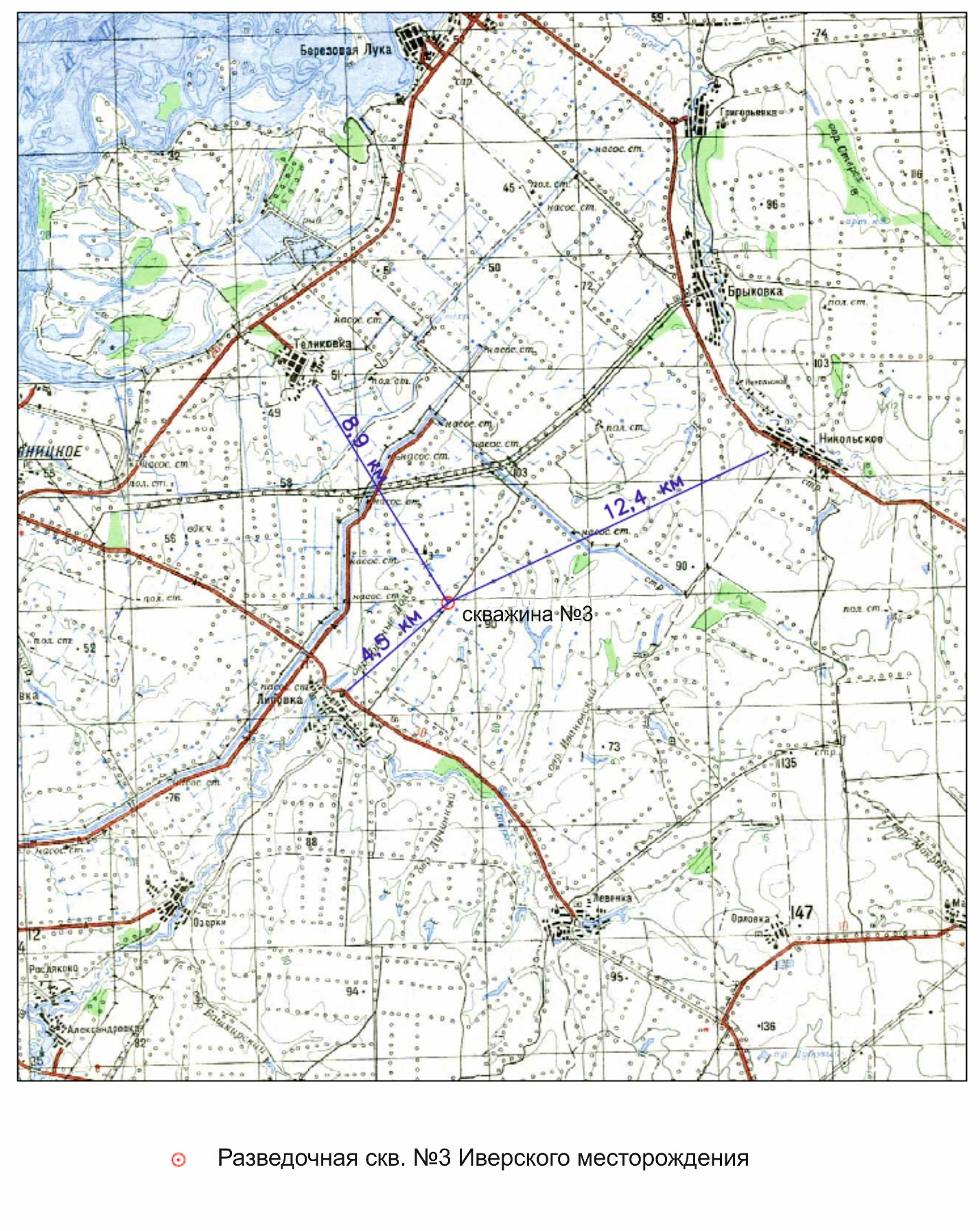 2. Проектная характеристика скважиныКонструкция скважины определяется геолого-гидрогеологическими условиями и заявленной потребностью в воде.Таблица 13. Конструкция скважиныУчитывая принятый способ бурения, технологию и методику ведения работ, глубину залегания принятого к эксплуатации водоносного горизонта, заявленную потребность в воде, тип водоподъемного оборудования и опыт эксплуатации скважин на соседних площадях, конструкция водозаборной разведочно-эксплуатационной скважины принимается следующей:- техническая колонна (кондуктор) Д-219 мм от + 0,5 до 130 м;- фильтрационная колонна Д159 мм в инт. 100 - 130- фильтр сетчатый 159 мм 110 - 120 м;- отстойник 159 мм 120 - 130 м.Глубина водозаборной скважины и установки фильтрационной колонны корректируется по результатам бурения и каротажным исследованиям.4. Производство буровых работБурение водозаборной разведочно-эксплуатационной скважины глубиной 130 м будет проводиться вращательно-роторным способом с прямой промывкой, технической водой или облегченным глинистым раствором без химических реагентов, буровой установкой УРБ-3АМ или 1БА-15В.В начале в скважине бурение проводится долотом Ø132 мм до проектной глубины 130 м для последующего проведения каротажных исследований. В качестве промывочной жидкости используется глинистый раствор. Вскрытие и бурение по выбранному горизонту ведется технической водой. После проведения каротажных исследований скважина разбуривается долотом Ø295 мм от 0 до 110 м под техническую колонну (кондуктор) Ø219 мм (глубину спуска башмака кондуктора корректировать согласно результатов каротажных работ, располагать в устойчивом глинистом пропластке). После полного затрубного цементажа кондуктора в интервале от 0 до 110 м., ОЗЦ и разбуривания цементного стакана, скважина расширяется долотом Ø190 мм под фильтровую колонну 159 мм, которая устанавливается «впотай» в интервале 100 - 130 м. Фильтр сетчатый 159 мм рабочая часть фильтра в интервале 110 - 120 м, отстойник в интервале 120 - 130 м. Производится песчано-гравийная засыпка фильтровой колонны в интервале 100 - 130 м.Время, отведённое на строительство – 7,1 суток.Дебет не менее 10 м3/час.№ПоказателиЕдин. изм.Количество1Количество скважиншт.12Абс. отметка устьям863Глубина скважиным1304Установившийся уровень водым405Динамический уровеньм506Понижение уровням107Производительность скважиным3/сут1008Вид буренияРоторный9Глубина загрузки насосам8010Марка насосаЭЦВ 6-10-8011Станция управленияСУ-4012Водоносный горизонтакчагыльский